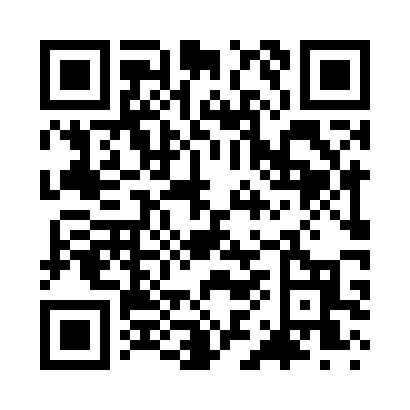 Prayer times for Aldridge, Alabama, USAWed 1 May 2024 - Fri 31 May 2024High Latitude Method: Angle Based RulePrayer Calculation Method: Islamic Society of North AmericaAsar Calculation Method: ShafiPrayer times provided by https://www.salahtimes.comDateDayFajrSunriseDhuhrAsrMaghribIsha1Wed4:456:0012:464:287:338:482Thu4:435:5912:464:287:338:493Fri4:425:5812:464:287:348:504Sat4:415:5712:464:287:358:515Sun4:405:5612:464:297:368:526Mon4:395:5512:464:297:378:537Tue4:385:5412:454:297:378:548Wed4:375:5312:454:297:388:559Thu4:355:5212:454:297:398:5610Fri4:345:5212:454:297:408:5711Sat4:335:5112:454:297:408:5812Sun4:325:5012:454:297:418:5913Mon4:315:4912:454:297:429:0014Tue4:305:4812:454:297:439:0115Wed4:295:4812:454:297:439:0216Thu4:285:4712:454:297:449:0317Fri4:275:4612:454:297:459:0418Sat4:275:4612:454:307:469:0519Sun4:265:4512:464:307:469:0620Mon4:255:4412:464:307:479:0721Tue4:245:4412:464:307:489:0822Wed4:235:4312:464:307:489:0923Thu4:235:4312:464:307:499:0924Fri4:225:4212:464:307:509:1025Sat4:215:4212:464:307:509:1126Sun4:215:4112:464:307:519:1227Mon4:205:4112:464:317:529:1328Tue4:195:4112:464:317:529:1429Wed4:195:4012:464:317:539:1530Thu4:185:4012:474:317:549:1531Fri4:185:4012:474:317:549:16